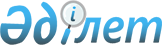 Көшелерге атау беру туралыҚызылорда облысы Шиелі ауданы Жуантөбе ауылдық округі әкімінің 2020 жылғы 8 маусымдағы № 605 шешімі. Қызылорда облысының Әділет департаментінде 2020 жылғы 9 маусымда № 7512 болып тіркелді
      "Қазақстан Республикасының әкімшілік-аумақтық құрылысы туралы" Қазақстан Республикасының 1993 жылғы 8 желтоқсандағы Заңының 14-бабының 4) тармақшасына және Облыстық ономастика комиссиясының 2019 жылғы 19 қыркүйектегі № 1 қорытындысына сәйкес Жуантөбе ауылдық округінің әкімі ШЕШІМ ҚАБЫЛДАДЫ:
      1. Жуантөбе ауылдық округі Алғабас ауылының келесі көшелеріне:
      1) №18 кварталдағы атауы жоқ көшеге "Бәйтерек" атауы;
      2) №19 кварталдағы атауы жоқ көшеге "Бейбітшілік" атауы;
      3) №24 кварталдағы атауы жоқ көшеге "Сарыбел" атауы;
      4) №26 кварталдағы атауы жоқ көшеге "Бижігітов Машрап" есімі берілсін.
      2. Осы шешімнің орындалуын бақылауды өзіме қалдырамын.
      3. Осы шешім алғашқы ресми жарияланған күнінен бастап қолданысқа енгізіледі.
					© 2012. Қазақстан Республикасы Әділет министрлігінің «Қазақстан Республикасының Заңнама және құқықтық ақпарат институты» ШЖҚ РМК
				
      Жуантөбе ауылдық округінің әкімі

Ә. Бегайдаров
